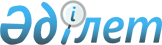 О внесении изменений в решение Приозерского городского маслихата от 22 декабря 2015 года № 47/357 "О городском бюджете на 2016-2018 годы"Решение VII сессии Приозерского городского маслихата Карагандинской области от 28 ноября 2016 года № 7/72. Зарегистрировано Департаментом юстиции Карагандинской области 7 декабря 2016 года № 4037      В соответствии с Бюджетным кодексом Республики Казахстан от 4 декабря 2008 года, Законом Республики Казахстан от 23 января 2001 года "О местном государственном управлении и самоуправлении в Республике Казахстан", городской маслихат РЕШИЛ:

      1. Внести в решение Приозерского городского маслихата от 22 декабря 2015 года № 47/357 "О городском бюджете на 2016-2018 годы" (зарегистрировано в Реестре государственной регистрации нормативных правовых актов за № 3599, опубликовано в газете "Приозерский вестник" № 4/440 от 29 января 2016 года, в информационно-правовой системе "Әділет" 15 января 2016 года) следующие изменения:

      1) пункт 1 изложить в новой редакции:

      "1. Утвердить городской бюджет на 2016 - 2018 годы согласно приложениям 1, 2 и 3 соответственно, в том числе на 2016 год в следующих объемах:

      1) доходы - 2387209 тысяч тенге, в том числе:

      налоговые поступления - 281960 тысяч тенге;

      неналоговые поступления - 13472 тысяч тенге;

      поступления от продажи основного капитала - 6429 тысяч тенге;

      поступления трансфертов - 2085348 тысяч тенге;

      2) затраты - 2398701 тысяч тенге;

      3) чистое бюджетное кредитование - 0 тысяч тенге, в том числе:

      бюджетные кредиты - 0 тысяч тенге;

      погашение бюджетных кредитов - 0 тысяч тенге;

      4) сальдо по операциям с финансовыми активами - минус 3499 тысяч тенге, в том числе:

      приобретение финансовых активов - 0 тысяч тенге;

      поступления от продажи финансовых активов государства - 3499 тысяч тенге;

      5) дефицит (профицит) бюджета - минус 7993 тысяч тенге;

      6) финансирование дефицита (использование профицита) бюджета - 7993 тысяч тенге, в том числе:

      поступление займов - 0 тысяч тенге;

      погашение займов - 0 тысяч тенге;

      используемые остатки бюджетных средств - 7993 тысяч тенге.";

      2) пункт 3 изложить в новой редакции:

      "3. Утвердить резерв местного исполнительного органа района (города областного значения) на 2016 год в сумме 78281 тысяч тенге.";

      3) приложение 1 к указанному решению изложить в новой редакции согласно приложению к настоящему решению.

      2. Настоящее решение вводится в действие с 1 января 2016 года.

 Городской бюджет на 2016 год
					© 2012. РГП на ПХВ «Институт законодательства и правовой информации Республики Казахстан» Министерства юстиции Республики Казахстан
				
      Председатель сессии 

П. Жумаханова

      Секретарь городского маслихата

Б. Сарсембеков
Приложение
к решению VII сессии
Приозерского городского маслихата
от 28 ноября 2016 года № 7/72Приложение 1
к решению XLVII сессии
Приозерского городского маслихата
от 22 декабря 2015 года № 47/357Категория

Категория

Категория

Категория

сумма (тысяч тенге)

Класс

Класс

Класс

сумма (тысяч тенге)

Подклас

Подклас

сумма (тысяч тенге)

Наименование

сумма (тысяч тенге)

1

2

3

4

5

I. Доходы

2387209

1

Налоговые поступления

281960

01

Подоходный налог

129347

2

Индивидуальный подоходный налог

129347

03

Социальный налог

70707

1

Социальный налог

70707

04

Налоги на собственность

55702

1

Налоги на имущество

22144

3

Земельный налог

17741

4

Налог на транспортные средства

15817

05

Внутренние налоги на товары, работы и услуги

24167

2

Акцизы

769

3

Поступления за использование природных и других ресурсов 

5090

4

Сборы за ведение предпринимательской и профессиональной деятельности

17208

5

Налог на игорный бизнес

1100

08

Обязательные платежи, взимаемые за совершение юридически значимых действий и (или) выдачу документов уполномоченными на то государственными органами или должностными лицами

2037

1

Государственная пошлина

2037

2

Неналоговые поступления

13472

01

Доходы от государственной собственности

10276

1

Поступления части чистого дохода государственных предприятий

674

5

Доходы от аренды имущества, находящегося в государственной собственности

9555

9

Прочие доходы от государственной собственности

47

 06

Прочие неналоговые поступления

3196

1

Прочие неналоговые поступления

3196

3

Поступления от продажи основного капитала

6429

03

Продажа земли и нематериальных активов

6429

1

Продажа земли

4929

2

Продажа нематериальных активов

1500

4

Поступления трансфертов

2085348

02

Трансферты из вышестоящих органов государственного управления

2085348

2

Трансферты из областного бюджета

2085348

Функциональная группа

Функциональная группа

Функциональная группа

Функциональная группа

Функциональная группа

Сумма (тысяч тенге)

Функциональная подгруппа

Функциональная подгруппа

Функциональная подгруппа

Функциональная подгруппа

Сумма (тысяч тенге)

Администратор бюджетных программ

Администратор бюджетных программ

Администратор бюджетных программ

Сумма (тысяч тенге)

Программа

Программа

Сумма (тысяч тенге)

Наименование

Сумма (тысяч тенге)

1

2

3

4

5

6

II. Затраты

2398701

01

Государственные услуги общего характера

184056

1

Представительные, исполнительные и другие органы, выполняющие общие функции государственного управления

94026

112

Аппарат маслихата района (города областного значения)

20594

001

Услуги по обеспечению деятельности маслихата района (города областного значения)

20594

122

Аппарат акима района (города областного значения)

73432

001

Услуги по обеспечению деятельности акима района (города областного значения)

73432

2

Финансовая деятельность

1032

459

Отдел экономики и финансов района (города областного значения)

1032

003

Проведение оценки имущества в целях налогообложения

223

010

Приватизация, управление коммунальным имуществом, постприватизационная деятельность и регулирование споров, связанных с этим

809

9

Прочие государственные услуги общего характера

88998

454

Отдел предпринимательства и сельского хозяйства района (города областного значения)

17879

001

Услуги по реализации государственной политики на местном уровне в области развития предпринимательства и сельского хозяйства

17879

459

Отдел экономики и финансов района (города областного значения)

22967

001

Услуги по реализации государственной политики в области формирования и развития экономической политики, государственного планирования, исполнения бюджета и управления коммунальной собственностью района (города областного значения)

22967

486

Отдел земельных отношений, архитектуры и градостроительства района (города областного значения)

26502

001

Услуги по реализации государственной политики в области регулирования земельных отношений, архитектуры и градостроительства на местном уровне

26502

492

Отдел жилищно-коммунального хозяйства, пассажирского транспорта, автомобильных дорог и жилищной инспекции района (города областного значения)

21650

001

Услуги по реализации государственной политики на местном уровне в области жилищно-коммунального хозяйства, пассажирского транспорта, автомобильных дорог и жилищной инспекции

21650

1

Оборона

2889

02

Военные нужды

1853

122

Аппарат акима района (города областного значения)

1853

005

Мероприятия в рамках исполнения всеобщей воинской обязанности

1853

2

Организация работы по чрезвычайным ситуациям

1036

122

Аппарат акима района (города областного значения)

1036

006

Предупреждение и ликвидация чрезвычайных ситуаций масштаба района (города областного значения)

1036

03

Общественный порядок, безопасность, правовая, судебная, уголовно-исполнительная деятельность

43

6

Уголовно-исполнительная система

43

451

Отдел занятости и социальных программ района (города областного значения)

43

039

Организация и осуществление социальной адаптации и реабилитации лиц, отбывших уголовные наказания

43

04

Образование

619501

1

Дошкольное воспитание и обучение

164035

464

Отдел образования района (города областного значения)

164035

040

Реализация государственного образовательного заказа в дошкольных организациях образования

164035

2

Начальное, основное среднее и общее среднее образование

424110

464

Отдел образования района (города областного значения)

424110

003

Общеобразовательное обучение

346706

006

Дополнительное образование для детей

77404

9

Прочие услуги в области образования

31356

464

Отдел образования района (города областного значения)

31356

001

Услуги по реализации государственной политики на местном уровне в области образования

14668

005

Приобретение и доставка учебников, учебно-методических комплексов для государственных учреждений образования района (города областного значения)

10459

012

Капитальные расходы государственного органа

44

015

Ежемесячные выплаты денежных средств опекунам (попечителям) на содержание ребенка-сироты (детей-сирот), и ребенка (детей), оставшегося без попечения родителей

2448

022

Выплата единовременных денежных средств казахстанским гражданам, усыновившим (удочерившим) ребенка (детей)-сироту и ребенка (детей), оставшегося без попечения родителей 

0

067

Капитальные расходы подведомственных государственных учреждений и организаций

3737

06

Социальная помощь и социальное обеспечение

62102

1

Социальное обеспечение

1991

451

Отдел занятости и социальных программ района (города областного значения)

1991

2

Государственная адресная социальная помощь

551

451

Государственные пособия на детей до 18 лет

1440

005

Социальная помощь

37110

016

Отдел занятости и социальных программ района (города областного значения)

37110

002

Программа занятости

22432

006

Оказание жилищной помощи 

1258

007

Социальная помощь отдельным категориям нуждающихся граждан по решениям местных представительных органов

8707

010

Материальное обеспечение детей-инвалидов, воспитывающихся и обучающихся на дому

57

014

Оказание социальной помощи нуждающимся гражданам на дому

2855

017

Обеспечение нуждающихся инвалидов обязательными гигиеническими средствами и предоставление услуг специалистами жестового языка, индивидуальными помощниками в соответствии с индивидуальной программой реабилитации инвалида

1801

9

Прочие услуги в области социальной помощи и социального обеспечения

23001

451

Отдел занятости и социальных программ района (города областного значения)

23001

001

Услуги по реализации государственной политики на местном уровне в области обеспечения занятости и реализации социальных программ для населения

21526

011

Оплата услуг по зачислению, выплате и доставке пособий и других социальных выплат

126

050

Реализация Плана мероприятий по обеспечению прав и улучшению качества жизни инвалидов в Республике Казахстан на 2012 – 2018 годы

1349

07

Жилищно-коммунальное хозяйство

1321584

1

Жилищное хозяйство

126074

464

Отдел образования района (города областного значения)

1024

026

Ремонт объектов в рамках развития городов и сельских населенных пунктов по Дорожной карте занятости 2020

1024

467

Отдел строительства района (города областного значения)

118189

004

Проектирование, развитие и (или) обустройство инженерно-коммуникационной инфраструктуры

118189

492

Отдел жилищно-коммунального хозяйства, пассажирского транспорта, автомобильных дорог и жилищной инспекции района (города областного значения)

6861

003

Организация сохранения государственного жилищного фонда

4403

041

Ремонт и благоустройство объектов в рамках развития городов и сельских населенных пунктов по Дорожной карте занятости 2020

2458

2

Коммунальное хозяйство

1179031

492

Отдел жилищно-коммунального хозяйства, пассажирского транспорта, автомобильных дорог и жилищной инспекции района (города областного значения)

1179031

011

Обеспечение бесперебойного теплоснабжения малых городов

520363

012

Функционирование системы водоснабжения и водоотведения

154035

029

Развитие системы водоснабжения и водоотведения

504633

3

Благоустройство населенных пунктов

16479

492

Отдел жилищно-коммунального хозяйства, пассажирского транспорта, автомобильных дорог и жилищной инспекции района (города областного значения)

16479

015

Освещение улиц в населенных пунктах

10379

016

Обеспечение санитарии населенных пунктов

847

017

Содержание мест захоронений и захоронение безродных

0

018

Благоустройство и озеленение населенных пунктов

5253

08

Культура, спорт, туризм и информационное пространство

77886

1

Деятельность в области культуры

6405

478

Отдел внутренней политики, культуры и развития языков района (города областного значения)

6405

009

Поддержка культурно-досуговой работы

6405

2

Спорт

15834

465

Отдел физической культуры и спорта района (города областного значения)

15834

001

Услуги по реализации государственной политики на местном уровне в сфере физической культуры и спорта

11020

004

Капитальные расходы государственного органа

443

005

Развитие массового спорта и национальных видов спорта 

1139

006

Проведение спортивных соревнований на районном (города областного значения) уровне

1432

007

Подготовка и участие членов сборных команд района (города областного значения) по различным видам спорта на областных спортивных соревнованиях

1800

3

Информационное пространство

23859

478

Отдел внутренней политики, культуры и развития языков района (города областного значения)

23859

005

Услуги по проведению государственной информационной политики

4161

007

Функционирование районных (городских) библиотек

18398

008

Развитие государственного языка и других языков народа Казахстана

1300

9

Прочие услуги по организации культуры, спорта, туризма и информационного пространства

31788

478

Отдел внутренней политики, культуры и развития языков района (города областного значения)

31788

001

Услуги по реализации государственной политики на местном уровне в области информации, укрепления государственности и формирования социального оптимизма граждан, развития языков и культуры

18834

004

Реализация мероприятий в сфере молодежной политики

12254

032

Капитальные расходы подведомственных государственных учреждений и организаций

700

10

Сельское, водное, лесное, рыбное хозяйство, особо охраняемые природные территории, охрана окружающей среды и животного мира, земельные отношения

24524

1

Сельское хозяйство

22750

473

Отдел ветеринарии района (города областного значения)

22750

001

Услуги по реализации государственной политики на местном уровне в сфере ветеринарии

18365

005

Обеспечение функционирования скотомогильников (биотермических ям)

1006

007

Организация отлова и уничтожения бродячих собак и кошек

897

008

Возмещение владельцам стоимости изымаемых и уничтожаемых больных животных, продуктов и сырья животного происхождения

0

010

Проведение мероприятий по идентификации сельскохозяйственных животных

223

032

Капитальные расходы подведомственных государственных учреждений и организаций

2259

9

Прочие услуги в области сельского, водного, лесного, рыбного хозяйства, охраны окружающей среды и земельных отношений

1774

473

Отдел ветеринарии района (города областного значения)

1774

011

Проведение противоэпизоотических мероприятий

1774

11

Промышленность, архитектурная, градостроительная и строительная деятельность

9775

2

Архитектурная, градостроительная и строительная деятельность

9775

467

Отдел строительства района (города областного значения)

9775

001

Услуги по реализации государственной политики на местном уровне в области строительства

9775

12

Транспорт и коммуникации

15595

1

Автомобильный транспорт

14165

492

Отдел жилищно-коммунального хозяйства, пассажирского транспорта, автомобильных дорог и жилищной инспекции района (города областного значения)

14165

023

Обеспечение функционирования автомобильных дорог

4165

045

Капитальный и средний ремонт автомобильных дорог районного значения и улиц населенных пунктов

10000

9

Прочие услуги в сфере транспорта и коммуникаций

1430

492

Отдел жилищно-коммунального хозяйства, пассажирского транспорта, автомобильных дорог и жилищной инспекции района (города областного значения)

1430

037

Субсидирование пассажирских перевозок по социально значимым городским (сельским), пригородным и внутрирайонным сообщениям

1430

13

Прочие

78281

9

Прочие

78281

459

Отдел экономики и финансов района (города областного значения)

78281

012

Резерв местного исполнительного органа района (города областного значения) 

78281

15

Трансферты

2465

1

Трансферты

2465

459

006

Отдел экономики и финансов района (города областного значения)

2465

Возврат неиспользованных (недоиспользованных) целевых трансфертов

2465

III. Чистое бюджетное кредитование

0

Категория

Категория

Категория

Категория

Сумма (тысяч тенге)

Класс

Класс

Класс

Сумма (тысяч тенге)

Подкласс

Подкласс

Сумма (тысяч тенге)

Наименование

Сумма (тысяч тенге)

1

2

3

4

5

Погашение бюджетных кредитов

0

Функциональная группа

Функциональная группа

Функциональная группа

Функциональная группа

Функциональная группа

Сумма (тысяч тенге)

Функциональная подгруппа

Функциональная подгруппа

Функциональная подгруппа

Функциональная подгруппа

Сумма (тысяч тенге)

Администратор бюджетной программы

Администратор бюджетной программы

Администратор бюджетной программы

Сумма (тысяч тенге)

Программа

Программа

Сумма (тысяч тенге)

Наименование

Сумма (тысяч тенге)

1

2

3

4

5

6

IV. Сальдо по операциям с финансовыми активами

-3499

Приобретение финансовых активов

0

Категория

Категория

Категория

Категория

Сумма (тысяч тенге)

Класс

Класс

Класс

Сумма (тысяч тенге)

Подкласс

Подкласс

Сумма (тысяч тенге)

Наименование

Сумма (тысяч тенге)

1

2

3

4

5

6

Поступление от продажи финансовых активов государства

3499

01

Поступления от продажи финансовых активов государства

3499

1

Поступления от продажи финансовых активов внутри страны

3499

Наименование

Сумма (тысяч тенге)

1

2

V. Дефицит (профицит) бюджета

-7993

VI. Финансирование дефицита (использование профицита) бюджета

7993

